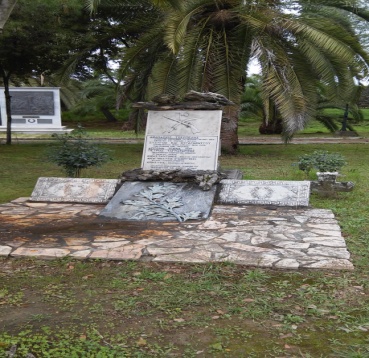 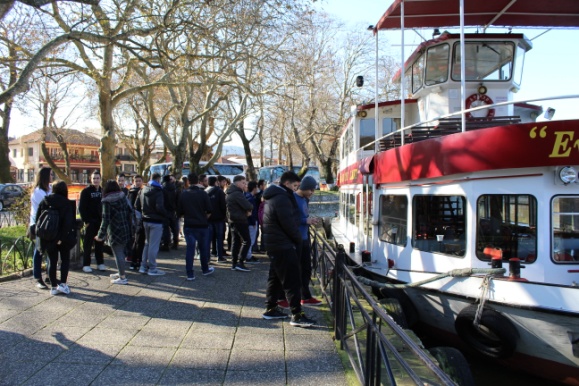 Τάφοι ηρώων στο Μεσολόγγι       «Για τη νησί της Κυρα Φροσύνης           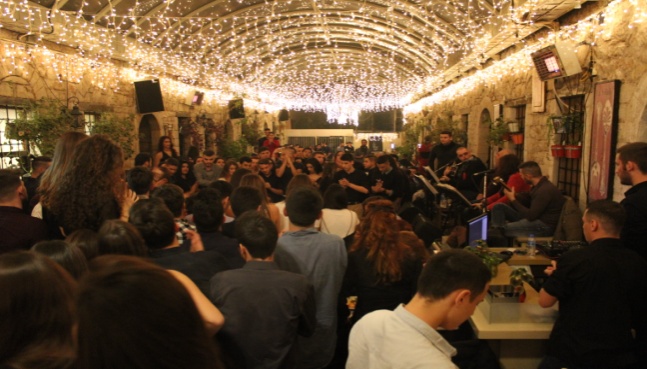 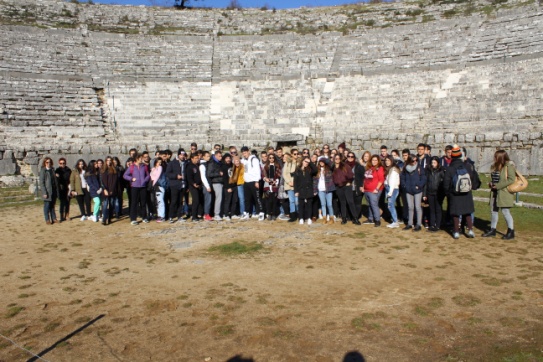 Διασκέδαση σε κέντρο Των Ιωαννίνων                          Στη Δωδώνη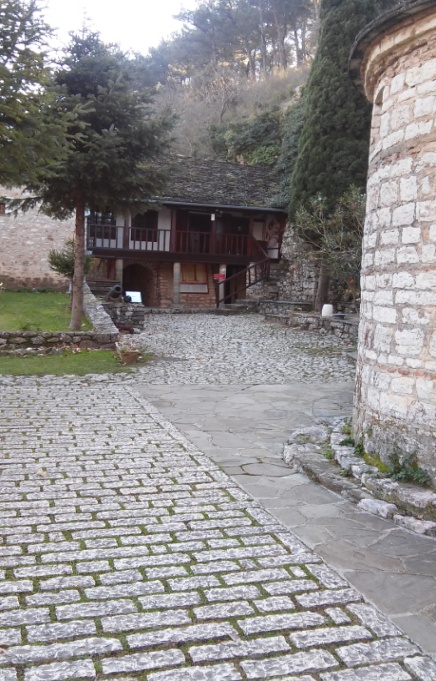 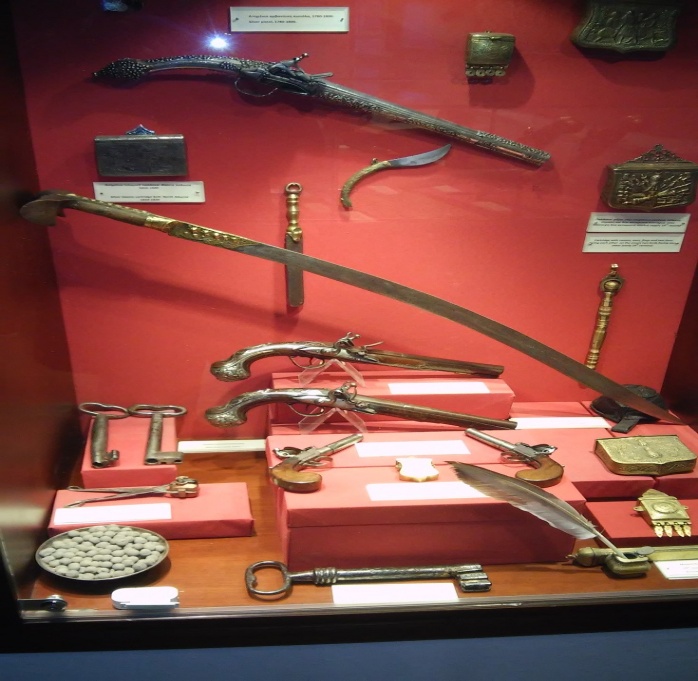 Το σπίτι του Αλή Πασά  και μερικά όπλα και αντικείμενα  της εποχής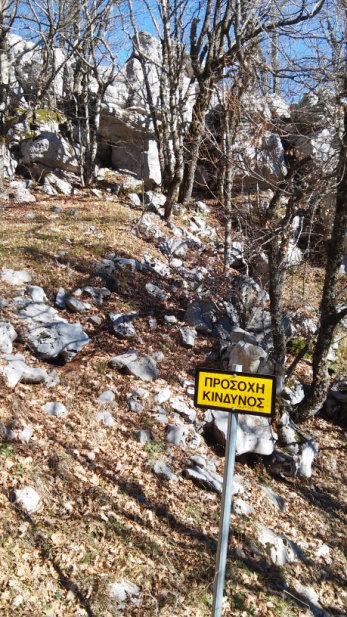 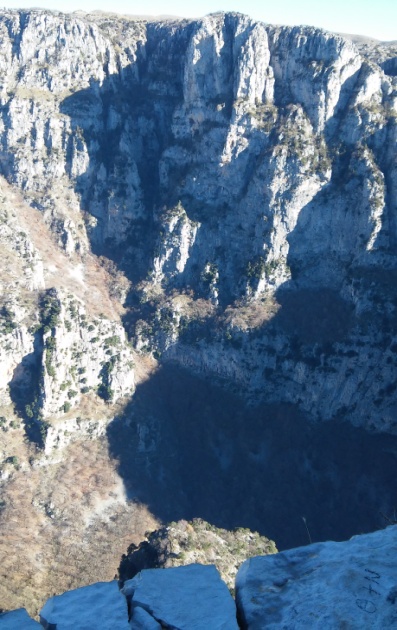 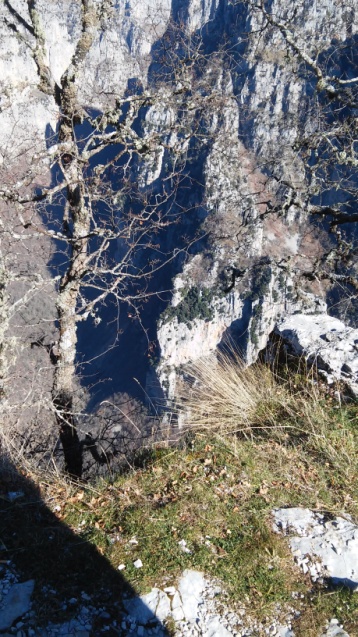 Στη χαράδρα του Βίκου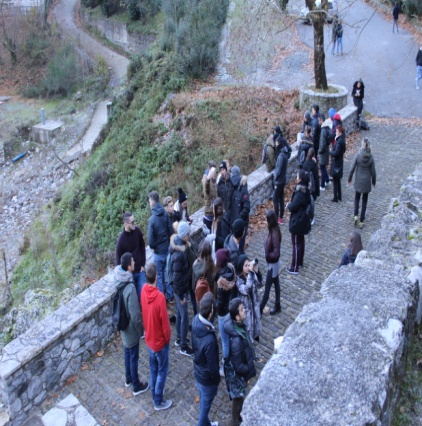 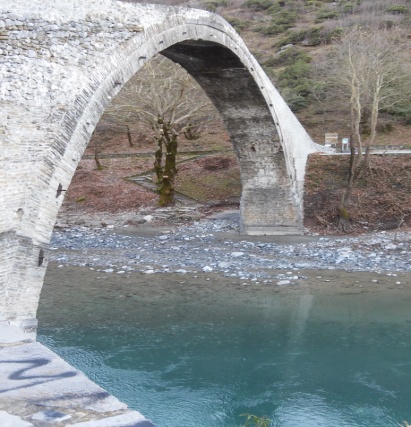 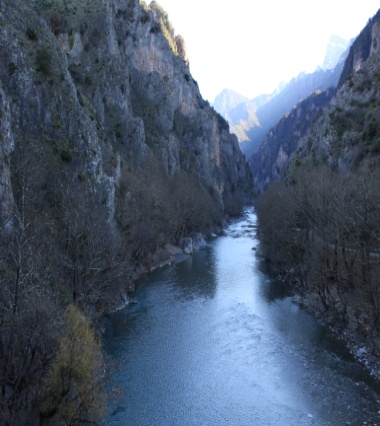 Στον ποταμό Βοϊδομάτη…